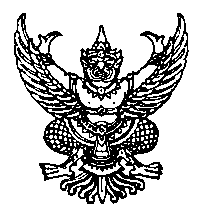 ประกาศมหาวิทยาลัยธรรมศาสตร์เรื่อง อำนาจหน้าที่และการแบ่งหน่วยงานภายในส่วนงานของ
สำนักพิมพ์มหาวิทยาลัยธรรมศาสตร์ พ.ศ. ๒๕๖๑-----------------------------โดยที่เป็นการสมควรกำหนดอำนาจหน้าที่และการแบ่งหน่วยงานภายในส่วนงานของสำนักพิมพ์มหาวิทยาลัยธรรมศาสตร์อาศัยอำนาจตามความในมาตรา ๓๙ แห่งพระราชบัญญัติมหาวิทยาลัยธรรมศาสตร์ พ.ศ. ๒๕๕๘ ประกอบข้อ ๑๓ ของข้อบังคับมหาวิทยาลัยธรรมศาสตร์ ว่าด้วยการจัดตั้งและการแบ่งส่วนงานของมหาวิทยาลัยธรรมศาสตร์ พ.ศ. ๒๕๕๙ อธิการบดีโดยความเห็นชอบของสภามหาวิทยาลัยใน
การประชุมครั้งที่ ๒/๒๕๖๑ เมื่อวันที่ ๒๖ กุมภาพันธ์ ๒๕๖๑ จึงออกประกาศไว้ ดังนี้ข้อ ๑ ประกาศนี้เรียกว่า “ประกาศมหาวิทยาลัยธรรมศาสตร์ เรื่อง อำนาจหน้าที่และการแบ่งหน่วยงานภายในส่วนงานของสำนักพิมพ์มหาวิทยาลัยธรรมศาสตร์ พ.ศ. ๒๕๖๑”ข้อ ๒ ประกาศนี้ให้ใช้บังคับนับถัดจากวันประกาศเป็นต้นไปข้อ ๓ ให้แบ่งหน่วยงานภายในส่วนงานของสำนักพิมพ์มหาวิทยาลัยธรรมศาสตร์ ออกเป็น 
๒ ฝ่ายและกำหนดให้มีอำนาจหน้าที่ ดังนี้(๑) ฝ่ายบรรณาธิการ มีอำนาจหน้าที่ดำเนินการด้านการจัดหาต้นฉบับ ด้านการประสานงาน
กับผู้เขียนหรือผู้เสนอต้นฉบับเกี่ยวกับการจัดทำต้นฉบับและการจัดพิมพ์ ด้านการจัดเตรียมต้นฉบับเพื่อจัดพิมพ์ พิสูจน์อักษร จัดหน้าหนังสือ จัดทำภาพประกอบ ออกแบบรูปเล่มและปกหนังสือ ออกแบบโฆษณา
และการประชาสัมพันธ์หนังสือ ด้านการประสานงานกับโรงพิมพ์เพื่อจัดพิมพ์หนังสือ และปฏิบัติงานอื่นตามที่ได้รับมอบหมายจากคณะกรรมการหรือผู้จัดการ(๒) ฝ่ายธุรการ มีอำนาจหน้าที่ดำเนินการสนับสนุนการดำเนินงานของฝ่ายบรรณาธิการ
และการจัดการทั่วไปของสำนักพิมพ์ในเรื่องงานจัดหาและรับต้นฉบับจากผู้เขียน ด้านงานประชาสัมพันธ์
และการตลาดงานจำหน่ายสินค้า ด้านการติดต่อประสานงานกับโรงพิมพ์ ด้านการเก็บรักษาการเบิกจ่าย
และการบริหารสินค้าคงเหลือ ด้านงานสารบรรณ ด้านงานจัดซื้อจัดจ้าง ด้านงานบริหารวัสดุครุภัณฑ์ 
ด้านงานอาคารสถานที่ ด้านงานบัญชีและการเงิน ด้านงานบริหารบุคคล และด้านการลงทุนในสินทรัพย์
ของสำนักพิมพ์ทั้งนี้ ตั้งแต่บัดนี้เป็นต้นไป			                	 ประกาศ  ณ  วันที่  ๒๓  มีนาคม   พ.ศ. ๒๕๖๑					         (รองศาสตราจารย์ เกศินี วิฑูรชาติ)					          		   อธิการบดี